External and Internal Non-competitive Requisitions (General Posting Information)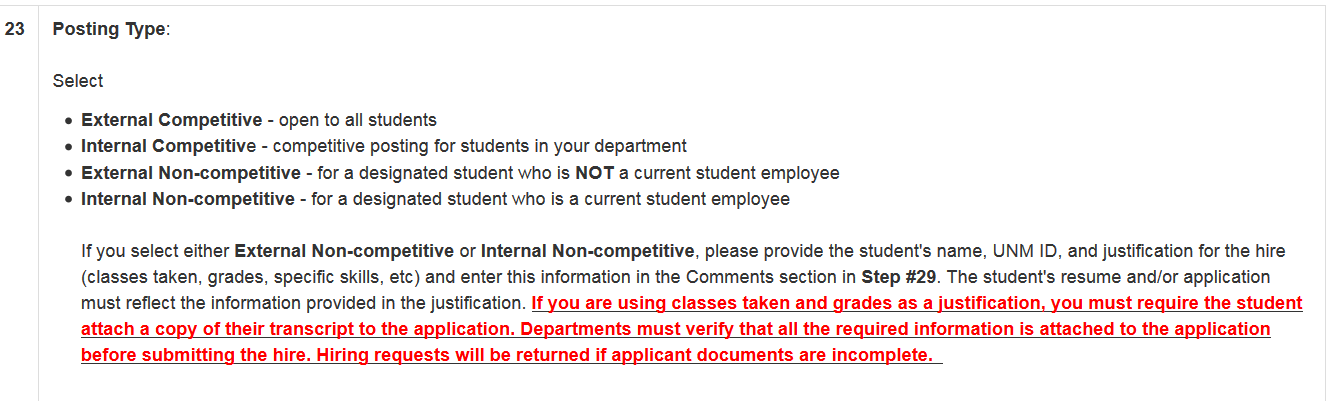 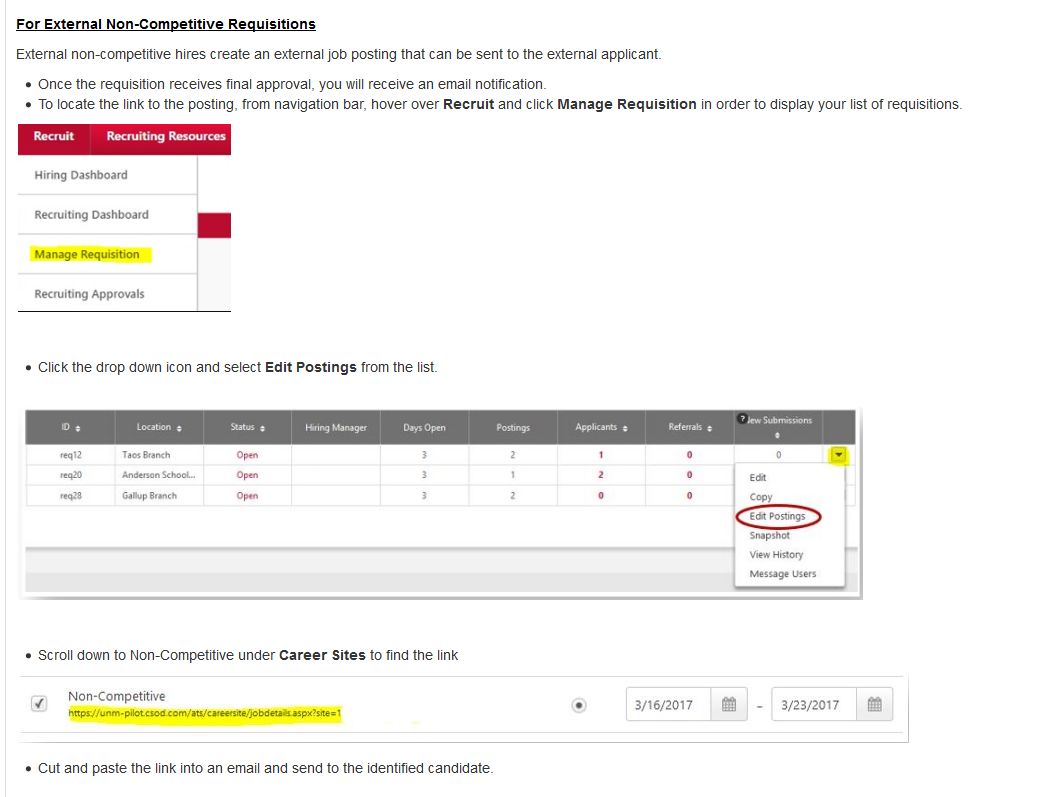 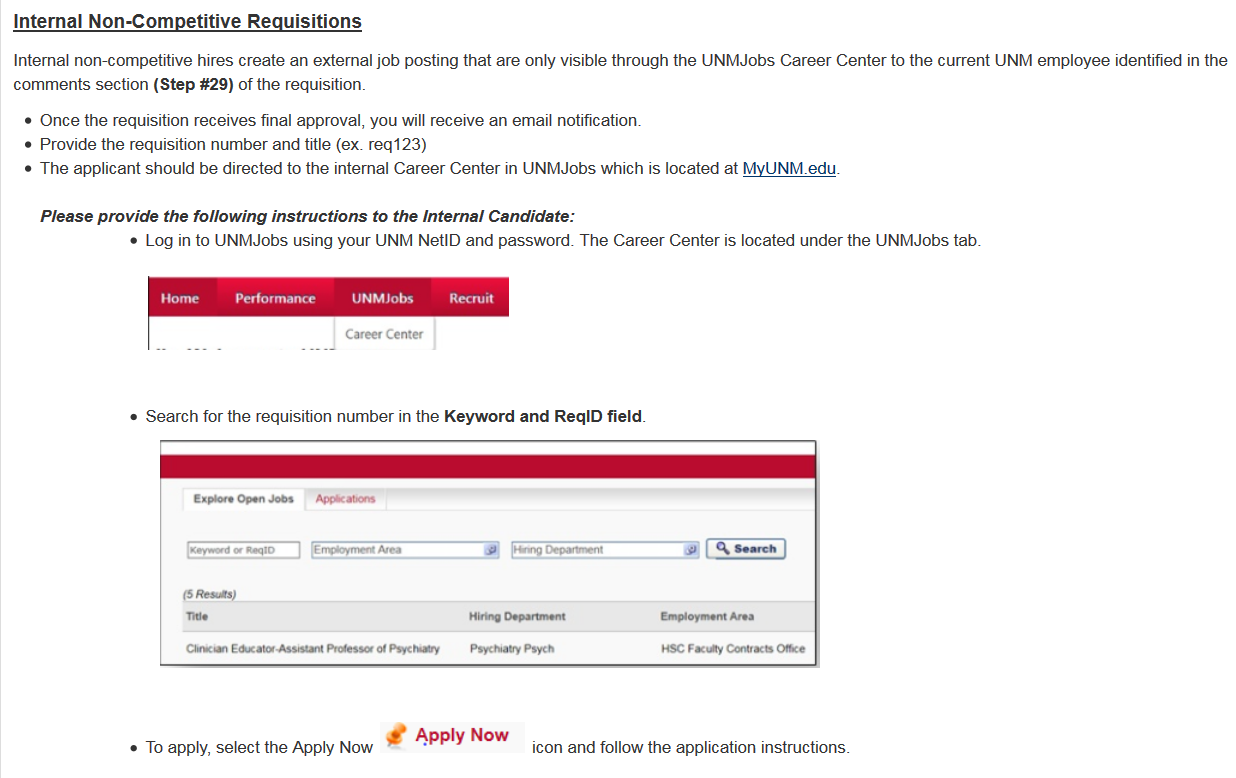 External and Internal Non-competitive Hiring Requisitions (General Offer Letter Information)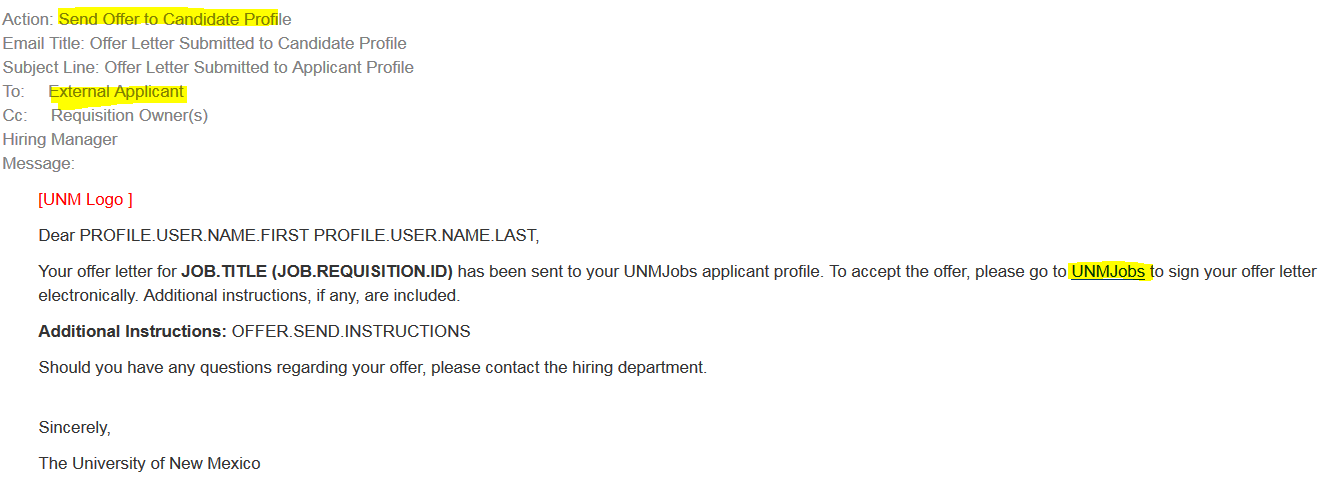 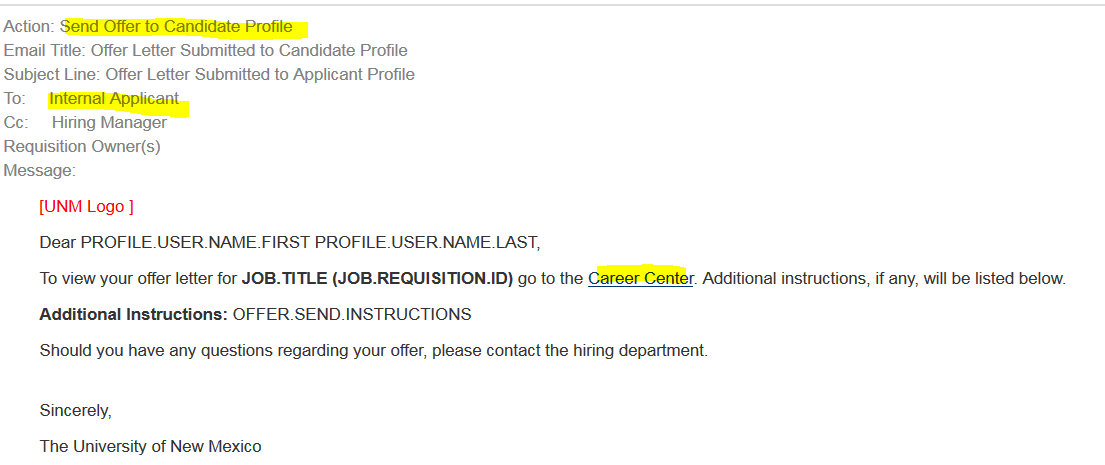 